Záverečný účet Obce Lendak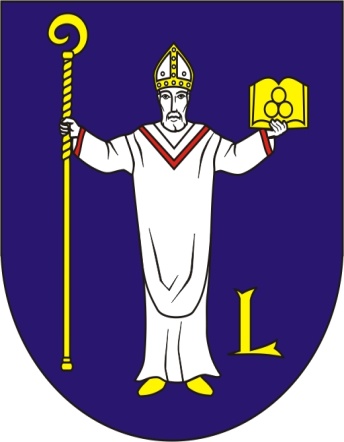 za rok 2018        Názov organizácie: Obec Lendak	IČO: 00326321                               	DIČ: 2020697206	Zostavené dňa: 10. mája 2019Dôvodová správaV zmysle § 16 Zákona č. 583/2004 Z. z. o rozpočtových pravidlách územnej samosprávy po skončení rozpočtového roka obec údaje o rozpočtovom hospodárení súhrnne spracuje do záverečného účtu obce. Záverečný účet verejnej správy je súhrnný dokument, ktorý obsahuje štátny záverečný účet za príslušný rozpočtový rok a výsledky hospodárenia súhrnu rozpočtov ostatných subjektov verejnej správy za príslušný rozpočtový rok. Poznámka: Všetky sumy sú uvádzané v €.Rozpočet obce za rok 2018Základným nástrojom finančného hospodárenia Obce Lendak v roku 2018 bol rozpočet Obce Lendak na rok 2018. Obec Lendak v roku 2018 zostavila rozpočet podľa ustanovenia § 10 odsek 7 zákona č. 583/2004 Z. z. o rozpočtových pravidlách územnej samosprávy a o zmene a doplnení niektorých zákonov v znení neskorších predpisov. Rozpočet obce Lendak na rok 2018 bol zostavený ako vyrovnaný, pričom schodok kapitálového rozpočtu vo výške  775 093,00 € bol krytý prebytkom bežného rozpočtu vo výške 653 584,00 € a prebytkom finančného rozpočtu vo výške 121 509,00 €. V skutočnom čerpaní finančných prostriedkov Obec Lendak v roku 2018 vykázala prebytok bežného rozpočtu v sume 573 443,03 €, schodok kapitálového rozpočtu v sume 350 864,58 € a prebytok rozpočtu finančných operácií v sume 133 419,14 €. Rozpočet obce Lendak bol schválený obecným zastupiteľstvom dňa  15. 12 .2017 uznesením č. 289/2017. V priebehu roka  bol rozpočet upravený nasledovnými zmenami:prvá  zmena schválená dňa 05. 02. 2018 uznesením č. 299/2018 A),druhá zmena schválená dňa 05. 03. 2018 uznesením č. 306/2018 A),tretia zmena schválená dňa 09. 04. 2018 uznesením č. 313/2018 A),štvrtá zmena schválená dňa 07. 05. 2018 uznesením č. 324/2018 A),piata zmena schválená dňa 04. 06. 2018 uznesením č. 334/2018 A),šiesta zmena schválená dňa 02. 07. 2018 uznesením č. 345/2018 A),siedma zmena schválená dňa 03. 09. 2018 uznesením č. 355/2018 A),ôsma zmena schválená dňa 08. 10. 2018 uznesením č. 367/2018 A),deviata zmena schválená dňa 05. 11. 2018 uznesením č. 380/2018 A),desiata zmena dňa 05. 11. 2018 na základe oznámení a o pridelení a o úprave výšky   finančných prostriedkov,jedenásta zmena dňa 14. 12. 2018 uznesením č. 44/2018,dvanásta zmena dňa 27. 12. 2018 na základe oznámení a o pridelení a o úprave výšky finančných prostriedkov,trinásta zmena 27. 12. 201 rozpočtové opatrenie starostu obce (povolené prekročenie výdavkov pri dosiahnutí vyšších príjmov obce do 10 000 € ),štrnásta zmena 27. 12. 2018 rozpočtové opatrenie starostu obce (rozpočtový presun výdavkov v rámci schváleného rozpočtu obce do výšky 10 000 €).Tabuľka č. 1: Rozpočtové hospodárenie Obce Lendak v roku 2018Rozbor plnenia príjmov za rok 2018Celkové príjmy obce Lendak v roku 2018 dosiahli 5 031 422,30 €. Oproti roku 2017 zaznamenali navýšenie o 349 186,94 € . Príjmy boli plnené na 93,22 % oproti upravenému rozpočtu vo výške 5 397 116,22 €.Tabuľka č. 2: Celkové príjmy obce v roku 2018V grafe č. 1 sú príjmy obce rozdelené na kapitálové príjmy, príjmové finančné operácie a bežné príjmy (daňové, nedaňové a príjmy rozpočtovej organizácie). Bežné príjmy sa na celkových príjmoch Obce Lendak podieľali 90,23 %, príjmové finančné  operácie predstavovali 6,20 % z celkových príjmov obce, kapitálové príjmy 3,57 % z celkových príjmov.Graf č. 1Bežné daňové príjmyvýnos dane z príjmov poukázaný územnej samospráve daň z nehnuteľností (daň z pozemkov a daň zo stavieb)daň za psa daň za užívanie verejného priestranstva daň za ubytovaniepoplatok za odvoz komunálneho odpadu a drob. stav. odpaduTabuľka č. 3: Bežné daňové príjmy 2018Daňové príjmy v roku 2018 oproti roku 2017 stúpli o 205 624,81 €.Bežné nedaňové príjmy príjmy z prenájmu majetku,administratívne poplatky a iné poplatky a platbyúroky, refundácieTabuľka č. 4: Bežné nedaňové príjmy 2018Kapitálové nedaňové príjmyKapitálové nedaňové príjmy Obce Lendak v roku 2019 predstavovali:príjmy z predaja pozemkov (majetko-právne vysporiadanie pozemkov občanmi obce),príjmy zo združených investičných prostriedkov.Tabuľka č. 5: Kapitálové nedaňové príjmy 2018Bežné a kapitálové príjmy z grantov a transferov Príjmy z grantov a transferov dosiahli v roku 2018 sumu 2 387 743,74 €. Obci bol v roku 2018 schválený projekt „Výstavba, rekonštrukcia a dobudovanie futbalovej infraštruktúry“ od Slovenského futbalového zväzu vo výške 10 000,00 €, nenávratný finančný príspevok na „Zníženie podielu BRKO v komunálnom odpade“ vo výške 143 450,00 € a dotáciu od Ministerstva financií SR na „Rekonštrukciu mosta nad miestnym potokom Rieka“ vo výške 15 000,00 €.Tabuľka č. 6: Sumarizácia grantov a transferov 2018Tabuľka č. 7: Prehľad bežných grantov a transferov 2018 z hľadiska poskytovateľa a účelu použitia Tabuľka č. 8: Prehľad kapitálových grantov a transferov z hľadiska poskytovateľa a účelu použitiaPríjmové finančné operácie V roku 2018 boli použité nevyčerpané prostriedky zo ŠR z roku 2017 – na školstvo v sume   88 130,00  € v súlade so zákonom č. 583/2004 Z. z. Do roku 2018 bola prenesená aj nedočerpaná dotácia na nákup kníh do knižnice z Fondu na podporu umenia z roku 2017 vo výške153,14 € a do štátneho rozpočtu boli vrátené nedočerpané finančné prostriedky na školský úrad vo výške 616,57 €.Obec použila finančné prostriedky z rezervného fondu vo výške 212 015,07 € €. Z toho: 90 000,00 € dostavba budovy PrO,58 110,39 € výstavba miestnych komunikácií v obci,63 904,68 € výstavba – rozšírenie kanalizácie v obci.V priebehu roka 2018 bola vrátená zábezpeka z verejného obstarávania na zberný dvor vo výške 6 000,00 €. Boli použité aj prostriedky z fondu združených prostriedkov vo výške 4 846,32 €. Uvedené finančné prostriedky boli preinvestované na rozšírenie kanalizácie v obci.Tabuľka č. 9: Príjmové finančné operácie 2018Vlastné príjmy rozpočtových organizácií Tabuľka č. 10: Vlastné príjmy rozpočtových organizácií 2018Rozbor plnenia výdavkov za rok 2018Tabuľka č. 9.1: Celkové výdavky obce v roku 2018V grafe č. 2 sú celkové skutočné výdavky Obce Lendak za rok 2018 rozdelené na bežné, kapitálové a výdavkové finančné operácie. Bežné výdavky sa na celkových výdavkoch obce podieľali 84,10 %, kapitálové výdavky predstavovali 11,90 %, výdavkové finančné operácie – 4,00 %.Graf č. 2Tabuľka č. 10.1: Celkové výdavky obce rozčlenené medzi obec, SŠ a príspevok PrOČlenenie výdavkov obceBežné výdavky Tabuľka č. 11: Bežné výdavky – obec, SŠ, PrOKapitálové výdavky Tabuľka č. 12: Kapitálové výdavky – obec, SŠ, PrO*V roku 2018 boli v SŠ preinvestované kapitálové výdavky v celkovej výške 20 400,00 €, ktoré boli obstarané, hradené a zúčtované obcou Lendak a neboli zahrnuté v rozpočte SŠ.Výdavkové finančné operácieTabuľka č. 13: Výdavkové finančné operácie obceHodnotenie plnenia programov obceRozpočet bol zostavený v programovej štruktúre, ktorá je od r. 2011 záväzná pre všetky jednotky územnej samosprávy.Graf č. 3Celkové výdavky obce boli v upravenom rozpočte plánované vo výške 5 397 116,22 €. V skutočnosti boli k 31. 12. 2018 čerpané v sume 4 457 979,27 €. Financovanie potrieb obce bolo v programovom rozpočte rozdelené do 12 programov. 64,26 % výdavkov smerovalo do programu vzdelávanie;  4,61 % smerovalo do programu pozemné komunikácie; 4,10 % výdavkov do odpadového hospodárstva; 20,77 % výdavkov do programu podporná činnosť. Výdavky v ostatných programoch obce sa podieľali na celkových výdavkoch v roku 2018 hodnotami nižšími ako 3 %.Program č. 1: Plánovanie, manažment a kontrolaPodprogram 1. 1 Členstvo v organizáciách a v združeniachCieľ: Zabezpečiť aktívnu účasť obce Lendak v záujmových organizáciách a v združeniach.Naplnenie cieľa: V roku 2018 obec pokračovala v členstve v Združení Euroregión Tatry – Spiš, v Združení hlavných kontrolórov SR a v Združení Tatry – Pieniny LAG.Podprogram1. 2 AuditCieľ: Zabezpečiť dôslednú, nezávislú kontrolu hospodárenia a vedenia účtovníctva obce.Naplnenie cieľa: 100 % - Nezávislý audítor vykonal audit individuálnej účtovnej závierky obce za rok 2017 a overil konsolidovanú účtovnú závierku obce za rok 2017.Podprogram 1. 3 Vnútorná kontrolaCieľ: Zabezpečiť účinnú kontrolu úloh schválených OcZ Obce Lendak.Naplnenie cieľa: Vykonávanie kontrol hlavnou kontrolórkou obce na základe plánu činnosti hlavnej kontrolórky schváleného OcZ a na základe poverenia poslancami OcZ.Výdavky na podprogram 1.3 sú zahrnuté v programe č. 12 – Podporná činnosť (mzdy, platy a ostatné osobné vyrovnania, poistné a príspevky do poisťovní, tovary a služby).Podprogram 1. 4 Petície, sťažnosti a podaniaCieľ: Vybavovanie petícií, sťažností (nie v zmysle zákona o sťažnostiach) a podaní v termínoch určených zákonom, vnútornými normami a rozhodnutiami obce.Naplnenie cieľa: Priebežné vybavovanie sťažností predsedom poriadkovej komisie.Program č. 2: Propagácia a marketingPodprogram 2. 1 Propagácia a prezentácia obce LendakCieľ č. 1: Vydanie časopisu.Naplnenie cieľa č. 1: 75 % - 1500 výtlačkov, 3 čísla občasníka.Cieľ č. 2: Udržiavať aktuálnosť oficiálnej webovej stránky obce.Naplnenie cieľa č. 2: Web stránka obce bola v priebehu roka funkčná, aktualizovaná na základe potreby.Podprogram 2. 2 Kronika obce LendakCieľ: Pravidelne viesť kroniku obce pre reprezentačné účely a pre budúce generácieNaplnenie cieľa: Vedenie kroniky kronikárkou obce a polročné informovanie poslancov OcZ o skutočnostiach, ktoré sa v obci udiali. Text kroniky bol 2 x ročne schválený poslancami OcZ.Podprogram 2. 3 Obecná knižnicaCieľ: Pravidelné otvorenie knižnice, prevádzka multimediálnej bezbariérovej učebne – internet pre vzdelávanie a podporu mládeže a obyvateľstva.Naplnenie cieľa v roku 2018: Knižnica je sprístupnená pre verejnosť v nasledujúce dni: pondelok – štvrtok. V knižničnom systéme Clavius je zaregistovaných 1549 čitateľov, z toho 324 čitateľov aktívnych v roku  2018. Prehľad využívania služieb knižnice v priebehu roka: 2239 výpožičiek kníh v obecnej knižnici, 1423 návštevníkov knižnice, z toho 20 návštevníkov online služieb, 32 x medziknižničná výpožičná služba. Pracovníčka obecnej knižnice zorganizovala v rámci týždňa slovenských knižníc 7. ročník projekčné vyučovanie pod názvom Noc s Andersenom, ktorej sa zúčastnilo 60 žiakov SŠ. Akcia bola uskutočnená v spolupráci so SŠ. V rámci marca – mesiaca kníh pracovníčka knižnice zorganizovala zoznámenie škôlkarov s funkciou knižnice pod názvom informačná výchova – akcia bola vykonaná 8-krát, aby sa vystriedali všetky triedy MŠ. Pri organizácii škôlkarov pomohli p. učiteľky MŠ. V roku 2018 obec Lendak získala dotáciu vo výške 1 200 € z Fondu na podporu umenia na nákup knižničného fondu. Program č. 3 Interné služby obcePodprogram 3. 1 Zasadnutia orgánov obceCieľ: Organizačne zabezpečiť zasadnutia orgánov obce a zvýšenie efektívnosti zabezpečenia zasadnutí orgánov obce.Naplnenie cieľa: V rámci podprogramu zasadnutia orgánov obce bolo zabezpečené odmeňovanie poslancov a členov komisií OcZ na základe účasti na jednotlivých zasadaniach. Obecný úrad zabezpečil zasadania OcZ: 11 zorganizovaných zasadaní OcZ, 129 spracovaných uznesení, 11 vyhotovených zápisníc zo zasadaní OcZ. Zároveň bola zabezpečená elektronická distribúcia materiálov na zasadanie OcZ prostredníctvom web stránky obce a prostredníctvom e-mailov.Časť bežných výdavkov na plnenie podprogramu 3. 1 je zahrnutá v programe č. 12 Podporná činnosť (mzdy, platy a ostatné osobné vyrovnania, poistné a príspevky do poisťovní, tovary a služby).Podprogram 3. 2 Vzdelávanie zamestnancov obce LendakCieľ: Zvýšiť kvalifikáciu, schopnosti a zručnosti zamestnancov.Naplnenie cieľa: V priebehu roka 2018 si zamestnanci obce zvyšovali kvalifikáciu prostredníctvom 13 preškolení.Program č. 4 Služby občanomPodprogram 4. 1 CintorínCiel: Zabezpečiť údržbu cintorínaNaplnenie cieľa: Zabezpečená údržba cintorína – kosenie -3 x ročne, likvidácia odpadu – pravidelne podľa naplánovaného zvozu TKO.Podprogram 4. 2 Osvedčovanie listín a podpisovCieľ: Zabezpečiť promptné osvedčenie listín a podpisov.Naplnenie cieľa: Počet osvedčených listín: 443, počet osvedčených podpisov: 1367.Zabezpečené osvedčovanie podpisov na počkanie, v prípade nevládnych občanov zabezpečenie osvedčenia podpisu priamo v domácnosti na základe požiadania rodinných príslušníkov. Časová záťaž občana pri jednom osvedčení max. 10 minút.Časť bežných výdavkov na plnenie podprogramu 4. 2 je zahrnutá v programe č. 12 Podporná činnosť (mzdy, platy a ostatné osobné vyrovnania, poistné a príspevky do poisťovní, tovary a služby).Podprogram 4. 3 Evidencia obyvateľov a matričná činnosťCieľ: Zabezpečiť promptnú a flexibilnú evidenciu obyvateľov obce, vyhotovenie matričných dokladov.Naplnenie cieľa: Počet narodených detí: 77, počet úmrtí: 33, počet sobášov: 30, počet potvrdení do cudziny: 4, počet zápisov do osobitnej matriky: 18, počet žiadostí o príspevok pri úmrtí: 15, počet dodatočných zápisov: 18, počet vydaných výpisov z matričných kníh: 99, počet potvrdení o žití: 88, počet oznámení oznamovacej povinnosti: 315, počet štatistických hlásení: 106, počet vydaných potvrdení o trvalom pobyte: 75, počet vydaných tabuliek so súpisným a s orientačným číslom: 32. Zabezpečenie súvisiacej administratívy v priemere za 2 dni.Časť bežných výdavkov na plnenie podprogramu 4. 3 je zahrnutá v programe č. 12 Podporná činnosť (mzdy, platy a ostatné osobné vyrovnania, poistné a príspevky do poisťovní, tovary a služby).Podprogram 4. 4 Stavebný úradCieľ: Zabezpečiť promptnú a flexibilnú činnosť stavebného úradu.Naplnenie cieľa uvádza nasledovná tabuľka:Program č. 5 Bezpečnosť, právo a poriadokPodprogram 5. 1 Civilná ochranaCieľ: Zabezpečiť komplexnú krízovú ochranu a manažment v prípade mimoriadnych udalostí.Naplnenie cieľa: Vykonaná aktualizácia dokumentácie civilnej ochrany, aktualizácia hospodárskej mobilizácie, aktualizácia systému hospodárskej mobilizácie, aktualizácia dokumentácie krízového štábu, dokumentácie na úseku obrany štátu, aktualizácia plánu núdzového zásobovania pitnou vodou, plánu ochrany obyvateľstva, povodňového plánu záchranných prác obce. Predloženie informatívnej správy Rade obrany okresu Kežmarok o stave pripravenosti obce Lendak na riešenie krízových situácií v obci.Časť bežných výdavkov na plnenie podprogramu 5. 1 je zahrnutá v programe č. 12 Podporná činnosť.Podprogram 5. 2 Ochrana pred požiarmiCieľ: Znížiť riziko vzniku požiarov prevenciou a kontrolouNaplnenie cieľa: Vykonaná preventívna protipožiarna kontrola na uliciach: Jarná, Letná, Nová, Partizánska, Revolučná, Na Úbočí.Výdavky na plnenie podprogramu 5. 2 sú zahrnuté v programe č. 12  Podporná činnosť – príspevok na činnosť PrO. Program č. 6 Odpadové hospodárstvoPodprogram 6. 1 Zvoz a odvoz odpaduCieľ: Zabezpečiť efektívny odvoz odpadov rešpektujúci potreby obyvateľov, zvýšiť stupeň ochrany životného prostredia formou separovaného zberu odpadu, zabezpečiť chod čistiarne odpadových vôd.Naplnenie cieľa: Objem odvezeného domového zmiešaného odpadu za rok: 725,80 t; objem vyvezeného odpadu z veľkoobjemových kontajnerov: 411,82 t; objem separovaného zberu odpadu: 5,28t kovy; 5,32 t  plasty;  22,50 t nebezpečný odpad ;  2,44 t  papier a lepenka; 7,60 t sklo; 0,04 oleje a tuky. Spolu: 1 180,80 t.Vývoj množstva odvezeného domového zmiešaného odpadu v rokoch 2015 – 2017: 2015: 651,90 t; 2016: 689,18 t; 2017: 740,48 t; 2018: 725,80 tČasť bežných výdavkov na plnenie podprogramu 6. 1 je zahrnutá v programe č. 12 Podporná činnosť – príspevok PrO na TKO (PrO vynaložila na odvoz TKO finančné prostriedky vo výške 90 064,96 €)Program č. 7 Pozemné komunikáciePodprogram 7. 1 Správa a údržba pozemných komunikáciíCieľ: Zabezpečiť opravu a údržbu miestnych komunikácií.Naplnenie cieľa: Dĺžka udržiavaných miestnych komunikácií v obci cca 21 km. Bežné výdavky na plnenie podprogramu 7. 1 je zahrnutá v programe č. 12 Podporná činnosť – príspevok PrO na činnosť.Podprogram 7. 2 Správa a údržba verejných priestranstievCieľ: Zabezpečiť pravidelnú údržbu a čistenie verejných priestranstiev a komunikácií.Naplnenie cieľa: Cieľ bol naplnený čiastočne. Ručné čistenie verejných priestranstiev (zber odpadkov, zametanie) bolo zabezpečované prostredníctvom občanov vykonávajúcich menšie obecné služby. Program č. 8: VzdelávaniePodprogram 8. 1 Spojená škola Podprogram 8. 2 Školský úrad Spojená škola Lendak v roku 2018 použila 2 813 752,07 € na bežné výdavky, z toho financovanie preneseného výkonu predstavovalo 1 745 208,82 €, financovanie originálnych kompetencií predstavovalo 1 026 617,18 €, bežné výdavky financované z vlastných príjmov 40 059,17 €. Výdavky na zabezpečenie stravovania a školských pomôcok pre deti v hmotnej núdzi predstavovali 1 866,90 €. Kapitálové výdavky SŠ boli obcou hradené vo výške 20 400,00 €.Program č. 9 KultúraPodprogram 9. 1 Podpora kultúrnych podujatíCieľ: Zabezpečiť tradičné kultúrne podujatia pre zachovávanie a rozvíjanie tradícií – posilnenie kultúrneho života v obci.Naplnenie cieľa: 8 podporených kultúrnych podujatí za rok – deň matiek, Mikuláš, Mikuláš pre zdravotne postihnuté deti, vianočné darčeky starým a ZŤP občanom, Nebo na zemi, medzinárodné výmenné pobyty s mládežou z Poľskej republiky (1pobyt), Dobrá novina, Juliáles. Návštevnosť kultúrnych podujatí: do cca 2000 občanov. Podprogram 9. 2 Prevádzka „kino“Cieľ: Zabezpečiť plynulú prevádzku objektu.Naplnenie cieľa: Údržba, vykurovanie objektu a jeho prenajímanie. Poskytovanie priestorov na nácvik folklórnej skupiny Kicora – 1 x týždenne, stretnutia mládeže z eRka – 2 x týždenne, nácvik speváckej skupiny Goroli – 2 x týždenne, prenájom pre fitnes – január až december 2018,  valné zhromaždenie PUS – 1 x ročne, Želiarska spoločnosť – 1 x ročne.V bývalom kine boli organizované aj kultúrne a iné podujatia obce: nebo na zemi, deň matiek, Mikuláš pre zdravotne postihnuté deti, Mikuláš pre mamičky s deťmi, stretnutie skautov, divadlo o Anke Kolesárovej a o sv. Františkovi, vystúpenia SŠ. Program č. 10 Dotácie a príspevkyPodprogram 10. 1 DotácieCieľ: Podporiť činnosť v obci v zmysle VZN č. 1/2012 o podmienkach poskytovania dotácií z rozpočtu obce.Naplnenie cieľa: V roku 2018 bola schválená dotácia 14 subjektom. Všetky subjekty vyčerpali poskytnutú dotáciu v plnej výške.Podprogram 10. 2 PríspevkyCieľ: Poskytovanie opatrovateľskej služby občanom obce. Naplnenie cieľa: Poskytovania opatrovateľskej služby bolo občanom obce zabezpečené prostredníctvom Spišskej katolíckej charity. Obec zároveň podporila činnosť denného stacionára.Program č. 11 Prostredie pre životPodprogram 11. 1 Verejné osvetlenieCieľ: Zabezpečiť efektívne fungovanie verejného osvetlenia a operatívne odstraňovanie nedostatkov a porúch.Naplnenie cieľa: Odstraňovanie porúch verejného osvetlenia – podľa potreby.Časť bežných výdavkov na plnenie podprogramu 11. 1 je zahrnutá v programe č. 12 Podporná činnosť – príspevok PrO.Podprogram 11. 2 Úradná tabuľa, miestny rozhlas, TKRCieľ: Promptne a transparentne informovať obyvateľov obce.Naplnenie cieľa: Aktualizácia informačnej tabule obce podľa potrieb – počas pracovných dní do 24 hodín. Informovanosť obyvateľov obce prostredníctvom miestneho rozhlasu 2 x denne – 1 467 oznamov v miestnom rozhlase – 540 relácii, z toho 32 odvysielaných relácií  jubilantom; 136 odvysielaných relácií – pohreb; 7 odvysielaných mimoriadnych relácií.Informovanosť obyvateľov prostredníctvom infotextu podľa potrieb – cca 1380 slidov. Časť bežných výdavkov na plnenie podprogramu 11. 2 je zahrnutá v programe č. 12 Podporná činnosť (mzdy, platy a ostatné osobné vyrovnania, poistné a príspevky do poisťovní, tovary a služby).Program č. 12 Podporná činnosťPodprogram 12. 1 Podporná činnosť správa obce LendakCieľ: Zabezpečenie ucelenej administratívnej agendy obecného úradu, príspevok príspevkovej organizácii obce.Naplnenie cieľa: Zabezpečená funkčnosť všetkých oddelení obecného úradu, poskytovanie služieb širokej verejnosti – fyzickým i právnickým osobám, spolupráca s organizáciami verejnej správy, štátnej správy a s ostatnými samosprávami. Stručný prehľad výstupov:1 449 vybavených registratúrnych záznamov,   133 odberateľských faktúr,   383 dodávateľských faktúr,8 596 účtovných dokladov,3 737 pokladničných dokladov,    5 spracovaných účtovných závierok,2734 platobných výmerov k dani z nehnuteľností, k poplatku za komunálny odpad a drobný      stavebný odpad, platobných výmerov k dani za psa,     82 výziev k miestnym daniam,     32 rozhodnutí o vyrubení sankčného úroku,     39 písomných oznámení o určení súpisného čísla,       2 vydaných osvedčení SHR,     10 vyradenia SHR,       3  rozhodnutia o odkázanosti na sociálnu službu – opatrovateľská služba,       4  rozhodnutí o odkázanosti na sociálnu službu – denný stacionár,       1  rozhodnutie o odkázanosti na sociálnu službu – zariadenie pre seniorov,       8  sociálnych posudkov,       1 platobné výmery k dani za verejné priestranstvo.Výsledok hospodárenia obce za rok 2018V zmysle § 10 ods. 3 písm. a) a b) Zákona č. 583/2004 Z. z. o rozpočtových pravidlách územnej samosprávy a o zmene a doplnení niektorých zákonov v znení neskorších predpisov bol výsledkom hospodárenia Obce Lendak v roku 2018 prebytok  vo výške 440 023,89  € (výsledok hospodárenia bežného a kapitálového rozpočtu). Podľa § 10 ods.6 Zákona č. 583/2004 o rozpočtových pravidlách územnej samosprávy a o zmene a doplnení niektorých zákonov v znení neskorších predpisov finančné operácie nie sú súčasťou príjmov a výdavkov rozpočtu obce.Z výsledku hospodárenia boli vylúčené nevyčerpané účelovo určené prostriedky zo štátneho rozpočtu vo výške 34 404,18 € (prenesený výkon SŠ) a účelová dotácia od Ministerstva financií SR na rekonštrukciu mosta nad miestnym potokom Rieka vo výške 15 000,00 €. Na základe zostatkov na bežných účtoch obce navrhujeme prevod do rezervného fondu zvýšiť o 4 075,40 €.V súlade s ustanovením § 15 Zákona č. 583/2004 Z. z. o rozpočtových pravidlách územnej samosprávy a o zmene a doplnení niektorých zákonov v znení neskorších predpisov bude zostatok finančných prostriedkov za rok 2018 použitý na tvorbu:a) fondu združených prostriedkov v objeme	    4 461,19 €,b) rezervného fondu v objeme	523 653,06 €.Tvorba a použitie prostriedkov rezervného a sociálneho fonduRezervný fondObec v zmysle § 15 Zákona č. 583/2004 Z. z. v znení neskorších predpisov vytvára rezervný fond z prebytku hospodárenia príslušného rozpočtového roka. Peňažné prostriedky rezervného fondu sa vedú na samostatnom bankovom účte. O použití rezervného fondu rozhoduje obecné zastupiteľstvo.                                   
Použitie rezervného fondu v roku 2018:90 000,00 € dostavba budovy PrO,58 110,39 € výstavba miestnych komunikácií v obci,63 904,68 € výstavba – rozšírenie kanalizácie v obci.Použitie fondu združených prostriedkov:4 846,32 € výstavba – rozšírenie kanalizácie v obci.Sociálny fondTvorbu a použitie sociálneho fondu upravuje kolektívna zmluva.Zo sociálneho fondu boli zamestnancom poskytnuté príspevky v zmysle § 7 ods. 1  Zákona č. 152/1994 Z. z. o sociálnom fonde v znení neskorších predpisov na rekreácie a služby, ktoré zamestnanec využíva na regeneráciu pracovnej sily.Finančné usporiadanie vzťahovFinančné usporiadanie vzťahov voči:zriadeným a založeným právnickým osobám ostatným právnickým a fyzickým osobám – podnikateľomV súlade s ustanovením § 16 ods. 2 zákona č. 583/2004 Z. z. o rozpočtových pravidlách územnej samosprávy a o zmene a doplnení niektorých zákonov v znení neskorších predpisov má obec finančne usporiadať svoje hospodárenie vrátane finančných vzťahov k zriadeným alebo založeným právnickým osobám, fyzickým osobám – podnikateľom a právnickým osobám, ktorým poskytla finančné prostriedky zo svojho rozpočtu, ďalej usporiadať finančné vzťahy k štátnemu rozpočtu, štátnym fondom, rozpočtom iných obcí a k rozpočtom VÚC.Finančné usporiadanie voči zriadeným právnickým osobám, t. j. rozpočtovým organizáciám:prostriedky zriaďovateľaObec poskytla v roku 2018 SŠ prostriedky z rozpočtu obce v sume 1 072 493,00 € na úhradu bežných výdavkov. Kapitálové výdavky SŠ boli realizované prostredníctvom obce vo výške 20 400,00 €. Nedočerpané prostriedky na originálne kompetencie vo výške 45 875,82 € boli prevedené na účet obce v roku 2017.prostriedky od ostatných subjektov verejnej správy – ŠRSŠ boli v roku 2018 zo štátneho rozpočtu prostredníctvom rozpočtu obce poskytnuté prostriedky na financovanie prenesených kompetencií vo výške 1 763 575,00 €, z ktorých škola čerpala 1 729 170,82 €. Rozdiel v čerpaní bol v položke normatívne výdavky. Nedočerpané prostriedky vo výške 34 404,18 € boli prevedené na účet obce v 12/2017 (SŠ ich bude čerpať do 31. 03. 2018). Finančné usporiadanie voči zriadeným právnickým osobám, t. j. príspevkovým organizáciám:prostriedky zriaďovateľa Obec poskytla v roku 2018 Prevádzkarni obce Lendak bežný transfer na činnosť, na zber a odvoz odpadu, vodovod, likvidáciu divokých skládok a na údržbu miestnych komunikácií vo výške 301 299,00 €.  Prevádzkarni obce Lendak bol z rozpočtu obce poskytnutý aj kapitálový transfer na výstavbu budovy PrO, na rozšírenie kanalizačnej siete, na rekonštrukciu ČOV, na nákup techniky a na nákup zametacej metly v celkovej výške 401 335,18 €. Prehľad o čerpaní jednotlivých transferov poskytuje nižšie uvedená tabuľka.Nedočerpané prostriedky PrO Lendak boli na účet obce poukázané dňa 17. 1. a 29. 1. 2019.Finančné usporiadanie voči právnickým osobám a fyzickým osobám – podnikateľom: Nedočerpané prostriedky Spišskej katolíckej charity boli na základe vyúčtovania poukázané na účet obce dňa 8. 1. 2019.Obec v roku 2018 poskytla dotácie z rozpočtu obce v zmysle VZN č. 1/2012 o podmienkach poskytovania dotácií z prostriedkov Obce Lendak nasledujúcim fyzickým a právnickým osobám: Kruciáta, Slovenský orol, Združenie Mariánskej mládeže, Kicora – občianske združenie, Múzeum ľudovej kultúry v Lendaku, folklórna skupina Kicora, eRko, Futbalový klub Lendak, Šachový klub Lendak, Ján Nebus, Mikuláš Badovský, Dobrovoľný hasičský zbor v Lendaku a Sánkarský klub Lendak. Finančné usporiadanie voči štátnym fondomObec uzatvorila v roku 2018  zmluvu s Fondom na podporu umenia, Cukrová 14, Bratislava na nákup kníh do obecnej knižnice vo výške 1 200,00 €. Dotácia bola v roku 2018 vyčerpaná v celkovej výške. Bilancia aktív a pasív k 31. 12. 2018 za obecAKTÍVA PASÍVA8.   Prehľad o stave a vývoji dlhu k 31. 12. 2018Vývoj záväzkov z úverov za obdobie rokov 2016 – 2018 (stav k 31.12.):     V roku 2018 bola splatená istina úveru v Prima banke, a. s. vo výške 72 342,00 €. Nesplatená časť istiny úveru od Prima banky predstavuje 0,00 €.V roku 2018 bola splatená istina úveru vo výške 99 999,96 €. Nesplatená časť istiny úveru od Slovenskej sporiteľne predstavuje 584 714,27 €. Krytie úveru v Slovenskej sporiteľni: vlastná blankozmenka, splatnosť úveru: 31. 12. 2024, úroková sadzba: premenliváDlh obce Lendak k 31. 12. 2018 predstavoval 14,00 % skutočných bežných príjmov predchádzajúceho rozpočtového roka, v prepočte na obyvateľa – 109,85 €.Hospodárenie príspevkových organizáciíObec je zriaďovateľom príspevkovej organizácie:  Prevádzkareň obce   Údaje o nákladoch a výnosoch podnikateľskej činnostiObec nevykonáva podnikateľskú činnosť.Návrh uzneseniaObecné zastupiteľstvo schvaľuje Záverečný účet Obce Lendak za rok 2018 a celoročné hospodárenie Obce Lendak za rok 2018 bez výhrad. Vypracovala: Ing. Andrea Halčinová	Pavel Hudáček	starosta obceVyvesené: 17. 05.2019	Zvesené:Rozpočet na rok 2018Rozpočet po zmenách 2018Skutočnosť k 31.12.2018Plnenie v %Bežné príjmy4 152 189,004 458 618,124 540 096,09101,83Bežné výdavky3 498 605,003 904 150,523 749 207,6296,03Hospodársky výsledok653 584,00554 467,60790 888,47-Kapitálové príjmy480 402,00626 737,00179 565,1128,65Kapitálové výdavky1 255 495,001 314 623,70530 429,6940,35Hospodársky výsledok-775 093,00-687 886,70-350 864,58-Príjmové finančné operácie299 751,00311 761,10311 761,10100,00Výdavkové finančné operácie178 242,00178 342,00178 341,96100,00Hospodársky výsledok121 509,00133 419,10133 419,14-Celkové hospodárenie obce0,000,00573 443,03-Schválený rozpočet na rok 2018Rozpočetpo zmenách na rok 2018Skutočnosť k 31.12.2018% plnenia k rozpočtu po zmenách4 932 342,005 397 116,225 031 422,3093,22P. č.Druh dane/poplatkuSchválený rozpočetSchválený rozpočetRozpočet po zmenáchSkutočnosť k 31.12.2018Plnenie v %1.podielové dane2 297 161,002 297 161,002 432 372,352 502 116,36102,872.daň z pozemkov14 927,0014 927,0014 927,0014 771,2798,963.daň zo stavieb13 081,0013 081,0013 081,0015 435,09118,004.daň z bytov30,0030,0030,00206,50688,335.daň za psa2 452,002 452,002 452,002 600,85106,076.daň za ubytovanie500,00500,00500,00459,5191,907.daň za verejné priestranstvo20,0020,0020,004,9824,908.poplatok za TKO73 800,0073 800,0073 800,0075 205,69101,90SpoluSpolu2 401 971,002 537 182,352 537 182,352 610 800,25102,90P. č. Druh príjmuSchválený rozpočetRozpočet po zmenáchSkutočnosť k 31.12.2018Plnenie v %1.príjem z prenájmu15 386,0013 169,0017 406,23132,182.správne poplatky8 000,0012 000,0011 833,4098,613.priestupky300,00300,00247,2882,434.poplatky z predaja tovarov a služieb15 760,0015 760,0019 811,65125,715.poplatok za znečisťovanie ovzdušia/SPP33,0033,0033,20100,616.úroky1 550,001 550,001 222,1578,857.ostatné príjmy36 500,0072 097,0370 290,8197,49SpoluSpolu77 529,00114 909,03120 844,72105,17P. č. Druh príjmuSchválený rozpočetRozpočet po zmenáchSkutočnosť k 31.12.2018Plnenie v %1.predaj pozemkov0,002 885,006653,92230,642.združené investičné prostriedky4 000,004 000,004 461,19111,53SpoluSpolu4 000,006 885,0011 115,11161,44Granty a transferySchválený rozpočetRozpočetpo zmenáchSkutočnosť k 31.12.2018Plnenie v %Bežné granty a transfery1 645 189,001 767 891,741 768 391,95100,03Kapitálové granty a transfery476 402,00619 852,00168 450,0027,18Spolu2 121 591,002 387 743,741 936 841,9581,12P.č.PoskytovateľSumaÚčel1.Okresný úrad Prešov1 582 848,00Normatívne finančné prostriedky pre školy – poskytovanie výchovy a vzdelávania2.Okresný úrad Prešov40 320,00Nenormatívne fin. prostriedky pre školy – asistenti učiteľa pre žiakov so zdrav. znevýhodnením3.Okresný úrad Prešov26 797,00Nenormat. fin. prostriedky pre školy – vzdelávacie poukazy4.Okresný úrad Prešov1 750,00Nenormat. fin. prostriedky pre školy – príspevok na skvalit. podmienok na výchovu a vzdel. žiakov zo soc. znev. prostredia5.Okresný úrad Prešov16 038,00Nenormat. fin. prostriedky pre školy – príspevok na výchovu a vzdelávanie detí MŠ6.Okresný úrad Prešov/obce spoloč. škol.úradu29 874,00Zabezpečenie miestnej štátnej správy v regionálnom školstve – školský úrad7.Okresný úrad Prešov396,00Príspevok na učebnice8.Okresný úrad Prešov12 750,00Príspevok na školu v prírode9.Okresný úrad Prešov10 584,00Príspevok na lyžiarsky kurz10.Ministerstvo dopravy, výstavby a reg. rozvoja SR5 810,85Zabezpečenie činností prenes. výkonu štát. správy v oblasti stavebného poriadku11.Okresný úrad Prešov485,38Úhrada nákladov pren. výkonu štát. správy v starostlivosti o životné prostredie12.Ministerstvo dopravy, výst. a reg. rozvoja SR226,15Zabezpečenie prenes. výkonu štát. správy na vykonávanie pôsobnosti špeciálneho stavebného úradu pre miest. komunikácie a účel. komunikácie13.Ministerstvo vnútra SR7 028,59Úhrada nákladov pren. výkonu štát. správy na úseku matrík + registra adries14.Ministerstvo vnútra SR1 727,55Úhrada nákladov pren. výkonu štát. správy na úseku hlásenia pobytu občanov a reg. obyv. SR15.Okresný úrad Kežmarok2 523,92Financovanie volieb16.ÚPSVaR Kežmarok4 083,17Dotácia Praxou k zamestnaniu17.ÚPSVaR Kežmarok14 082,44Dotácia Cesta na trh práce18.ÚPSVaR Kežmarok1 866,90Podpora výchovy k stravovacím návykom + k plneniu školských povinností dieťaťa ohrozeného sociálnym vylúčením20.ÚPSVaR KežmarokOsobitný príjemca prídavku na dieťa21.Prešovský samospr. kraj5 000,00Juliáles 201822.Ministerstvo kultúry SR1 200,00Fond na podporu umenia – dotácia na knihy23.Dobrovoľná požiarna ochrana SR3 000,00Dotácia na nákup špeciálnej požiarnej technikySPOLUSPOLU1 768 391,95P.č.PoskytovateľPoskytnutá sumaRozpočtovaná sumaÚčel1.Ministerstvo financií SR15 000,0015 000,00Rekonštrukcia mosta nad miestnym potokom Rieka2.Slovenský futbalový zväz10 000,0010 000,00Výstavba, rekonštrukcia a dobudovanie futbal.infraštruktúry3.Ministerstvo životného prostredia ŽP143 450,00609 852,00Zníženie podielu BRKO v komunálnom odpadeSPOLUSPOLU168 450,00634 852,00P. č. Príjmové finančné operácieSchválený rozpočetRozpočetpo zmenáchSkutočnosť k 31.12.2018Plnenie v %1.finančné operácie z roku 20170,0088 899,7188 899,71100,002.prevod z rezervného fondu290 000,00212 015,07212 015,07100,003.prevod združených fin. prostriedkov3 751,004 846,324 846,32100,004.kapitálové prostriedky SŠ 0,000,000,000,005.zábezpeka – zberný dvor6 000,006 000,006 000,00100,00SPOLUSPOLU299 751,00311 761,10311 761,10100,00Schválený rozpočetRozpočetpo zmenáchSkutočnosť k 31.12.2018% plnenia k rozpočtu po zmenách27 500,0038 635,0040 059,17103,69Schválený rozpočet na rok 2018Rozpočetpo zmenách na rok 2018Skutočnosť k 31.12.2018% plnenia k rozpočtu po zmenách4 932 342,005 397 116,224 457 979,2782,60OrganizáciaSchválený rozpočet na rok 2018Rozpočetpo zmenách na rok 2018Skutočnosť k 31.12.2018% plnenia k rozpočtu po zmenáchObec Lendak 1 421 528,001 793 468,04941 593,0252,50Prevádzkareň obce Lendak (príspevok)578 699,00703 024,18702 634,1899,94Spojená škola Lendak2 871 810,002 900 624,002 813 752,0797,01SPOLU4 932 342,005 397 116,224 457 979,2782,60OrganizáciaSchválený rozpočet na rok 2018Rozpočetpo zmenách na rok 2018Skutočnosť k 31.12.2018% plnenia k rozpočtu po zmenáchObec Lendak 581 880,00701 837,52634 156,5590,36Prevádzkareň obce Lendak (príspevok)280 789,00301 689,00301 299,0099,87Spojená škola Lendak2 635 936,002 900 624,002 813 752,0797,01SPOLU3 498 605,003 904 150,523 749 207,6296,03OrganizáciaSchválený rozpočet na rok 2018Rozpočetpo zmenách na rok 2018Skutočnosť k 31.12.2018% plnenia k rozpočtu po zmenáchObec Lendak839 648,00913 288,52129 094,5114,14Prevádzkareň obce Lendak (príspevok)297 910,00401 335,18401 335,18100,00Spojená škola Lendak*117 937,000,000,000,00SPOLU1 255 495,001 314 623,70530 429,6940,35OrganizáciaSchválený rozpočet na rok 2018Rozpočetpo zmenách na rok 2018Skutočnosť k 31.12.2018% plnenia k rozpočtu po zmenáchObec Lendak178 242,00178 342,00178 341,96100,00Názov položkySchválený rozpočetRozpočet  po zmenáchSkutočnosť k 31.12.2018Plnenie v % k rozpočtu po zmenáchČlenstvo v združeniach788,001 843,001 583,3085,91Audit indiv.+konsol.účt.závierky3 060,003 060,003 060,00100,00Program č. 1 spolu3 848,004 903,004 643,3094,70Názov položkySchválený rozpočetRozpočet po zmenáchSkutočnosť k 31.12.2018Plnenie v % k rozpočtu po zmenáchČasopis Lendak5 100,005 100,003 092,7860,64WEB stránka obce2 805,003 119,002 845,9691,25Úradná tabuľa obce a vývesky1 000,001 978,001 978,00100,00Propagácia a prezentácia obce spolu8 905,0010 197,007 916,7477,64Kronika obce860,00675,90331,3749,03Obecná knižnica2 300,003 661,883 655,1699,82Program č. 2 spolu12 065,0014 534,7811 903,2781,90Názov položkySchválený rozpočetRozpočet po zmenáchSkutočnosť k 31.12.2018Plnenie v % k rozpočtu po zmenáchZasadnutia orgánov obce24 150,0024 150,0022 320,5092,42Vzdelávanie zamestnancov obce1 200,001 191,26824,7569,23Program č. 3 spolu25 350,0025 341,2623 145,2591,33Názov položkySchválený rozpočetRozpočet po zmenáchSkutočnosť k 31.12.2018Plnenie v % k rozpočtu po zmenáchCintorín6 950,0010 868,966 323,7658,18Činnosť matriky a evidencie obyvateľov8 032,008 756,148 756,14100,00Činnosť stavebného úradu71 450,0079 884,6279 884,62100,00Referendum/voľby VÚC0,002 523,922 523,92100,00Program č. 4 spolu86 432,00102 033,6497 488,4495,55Štruktúra podaníVeľká LomnicaLendakTatranskáJavorinaSPOLUPoskytnutie informácií4105Priestupkové konania1001Drobné stavby4120465Územné rozhodnutia109120Stavebné povolenia, kolaudačnérozhodnutia, asanančné povolenia130(83+47+0)96(61+33+2)2228Údržba stavieb a zabezpeč.práce66012Vyjadrenia726280Prekopávky6006Trvalé dopravné znacenia1001Reklamné zariadenia1001Odstúpenie spisového materiálu2002SPOLU2741389421Názov položkySchválený rozpočetRozpočet po zmenáchSkutočnosť k 31.12.2018Plnenie v % k rozpočtu po zmenáchOchrana pred požiarmi6 800,007 300,006 606,5690,50Program č. 5 spolu6 800,007 300,006 606,5690,50Názov položkySchválený rozpočetRozpočet po zmenáchSkutočnosť k 31.12.2018Plnenie v % k rozpočtu po zmenáchProjekt kompostéry - spoluúčasť0,0030 200,000,000,00Výstavba – rozšírenie kanalizácie156 310,00127 691,00127 691,00100,00Rekonštrukcia ČOV31 600,0032 146,1832 146,18100,00Poplatok za vypúšť. odpad. vôd0,0010 956,5610 956,56100,00Nájom – Želiarska spoločnosť300,00300,00300,00100,00Špeciálne služby - kanalizácia250,00500,00250,0050,00Zberný dvor (stavba) spoluúčasť25 005,0025 005,000,000,00Zberný dvor (stavba) dotácia466 402,00466 402,000,000,00Náklady na traktor0,008 200,007 759,5594,63Nádoby na posypový materiál4 000,004 000,003 470,0086,75Program č. 6 spolu683 867,00705 400,74182 573,2925,88Názov položkySchválený rozpočetRozpočet po zmenáchSkutočnosť k 31.12.2018Plnenie v % k rozpočtu po zmenáchmajetkoprávne vysporiadanie MK1 000,001 000,00112,0011,20výstavba MK 115 000,00160 764,3370 799,7244,04MK – zemné práce106 432,00106 588,00106 588,00100,00Oprava chodníkov20 000,0023 927,0023 926,79100,00Premostenie Mlynská - Lemeje88 241,0088 241,004 200,004,76Program č. 7 spolu330 673,00380 520,33205 626,5154,04Názov položkySchválený rozpočetRozpočet po zmenáchSkutočnosť k 31.12.2018Plnenie v % k rozpočtu po zmenáchBežné výdavky SŠ2 635 936,002 900 624,002 813 752,0797,04Kapitálové výdavky SŠ117 937,000,000,000,00Kapitálové SŠ (financované z obce)0,00116 417,0020 400,0017,52Bežné výdavky školského úradu28 136,0030 674,6730 674,67100,00Program č. 8 spolu2 782 009,003 047 715,672 864 826,7494,00Názov položkySchválený rozpočetRozpočet po zmenáchSkutočnosť k 31.12.2018Plnenie v % k rozpočtu po zmenáchReprezentačné výdavky na akcie organizované v rámci obce12 000,0017 063,0317 456,37102,31Juliáles0,005 000,005 000,00100,00Licencia infokanál2 000,002 000,000,000,00Výmenné pobyty mládeže2 000,002 000,001 739,2886,96Všeobecný materiál100,00100,0099,9499,94Údržba MR2 000,002 000,001 986,9699,35Údržba inf.technológií,infotext300,00300,00133,5444,51Kino – energie, údržba4 500,004 500,002 542,7956,51Kultúrny dom – údržba 1 373,001 373,00915,2066,66Spolu program č. 924 273,0034 336,0329 874,0887,01Podporený subjekt/akciaSchválený rozpočetRozpočet po zmenáchSkutočnosť k 31.12.2018Plnenie v % k rozpočtu po zmenáchKruciáta500,00500,00500,00100,00Slovenský orol400,00400,00400,00100,00Združenie Mariánskej mládeže0,00500,00500,00100,00Múzeum ľudovej kultúry2 000,002 000,002 000,00100,00Šachový klub1 300,001 600,001 600,00100,00Kicora, obč. združenie1 400,001 400,001 400,00100,00Folk. skupina Kicora1 100,001 100,001 100,00100,00eRko3 000,003 000,003 000,00100,00Futbalový klub3 000,003 300,003 300,00100,00Konské záprahy – Nebus1 500,001 500,001 500,00100,00Dobrovoľný hasičský zbor1 400,001 400,001 400,00100,00Lukostreľba - M. Badovský800,00800,00800,00100,00Únia nevidiacich100,00100,00100,00100,00Sánkarský klub800,001 820,001 820,00100,00Rezerva na dotácie z rozp. obce232,000,000,000,00Transfer CVČ Kežmarok, Sp. St. Ves0,0065,0065,00100,00Denný stacionár0,006 439,006 168,1695,79Dom seniorov0,002 000,000,000,00Opatrovateľská služba44 233,0043 717,5043 717,50100,00Spolu program č. 1061 765,0071 641,5069 370,6696,83Názov položkySchválený rozpočetRozpočet po zmenáchSkutočnosť k 31.12.2018Plnenie v % k rozpočtu po zmenáchElektrická energia–VO10 680,0010 680,006 750,4963,21Údržba NN (zdvihnutie el. skríň Športová ul.)0,001 812,001 812,00100,00Výstavba VO (Hlavná ul. k Harmónii)0,001 096,001 095,6799,97Verejné osvetlenie-Jarná ul.Multifunkčné ihrisko-Dvor750,001 200,00462,8038,57Workoutové ihrisko0,008 856,008 856,00100,00Rekonštrukcia šatní 14 000,0014 000,0013 995,5099,97Kamerový systém - šatne0,003 140,003 140,00100,00Spolu program č. 1125 430,0040 784,0036 112,4688,55Názov položkySchválený rozpočetRozpočet po zmenáchSkutočnosť k 31.12.2018Plnenie v % k rozpočtu po zmenáchMzdy153 060,00150 249,97143 059,3795,21Odvody53 165,0055 975,0354 144,9596,73Energie23 000,0023 000,0021 931,7995,36Poštové a telekomunikačné služby6 500,007 000,005 001,5671,45Výpočtová a telekom. technika2 050,002 050,001 873,5791,39Prevádz. stroje, prístroje, zar. a náradie0,00500,00499,0099,80Všeobecný materiál9 200,009 143,048 505,4993,03Knihy, tlač a publikácie500,00556,96556,96100,00Pracovné odevy, obuv200,00200,0050,0025,00Reprezentačné obec 1 500,001 500,001 454,1096,94Licencia - isamospráva229,00229,00229,00100,00Výdavky osobné auto KK-467-AY2 500,003 483,223 483,22100,00Spoluúčasť na projekte „Elektromobil“0,00Údržba výpočtovej techniky, strojov1 250,006 599,884 050,6961,38Údržba budovy OcÚ, zdr. stredisko5 000,006 066,906 066,90100,00Rekonštrukcia budovy OcÚ-spoluúčasť50 000,000,000,000,00Inzercia – výberové konania200,00200,000,000,00Všeobecné služby0,00250,00246,0298,41Špeciálne služby8 700,0015 147,6811 844,9778,20Odchyt psov3 000,001 907,320,000,00Nájomné PUS1,001,000,000,00Daň z nehnuteľností7,007,006,4992,71Poplatky a odvody 3 000,003 000,001 903,4563,45Konces. poplatky, SOZA, Slovgram420,00420,00302,2671,97Stravovanie6 000,006 000,005 901,8398,36Poistenie majetku2 849,002 849,002 848,5699,98Sociálny fond 1 700,001 700,001 584,3093,19Dohody o vykonaní práce1 000,001 000,00742,8074,28Posudky – opatrovateľská služba450,00450,00207,3646,08Dotácia „Praxou k zamestnaniu“150,004 789,864 323,6290,27Dotácia „Cesta na trh práce“400,0013 188,4113 188,41100,00Príspevok PrO Lendak- na činnosť98 557,00105 137,00105 137,00100,00- TKO73 800,0081 944,0081 944,00100,00- likvidácia divokých skládok2 000,00500,00110,0022,00- výstavba budovy PrO50 000,00180 619,00180 619,00100,00- nákup techniky60 000,0057 459,0057 459,00100,00- zametacia metla0,003 420,003 420,00100,00- vodovod0,007 520,007 520,00100,00Nákup pozemkov15 000,0015 000,008 250,0055,00Istina úveru MŠ72 242,0072 342,0072 342,00100,00Úroky z úveru MŠ2 200,001 200,00870,6672,56Istina úveru MK100 000,00100 000,0099 999,96100,00Úroky z úveru MK9 000,009 000,007 770,4286,34Vrátenie zábezpeky z ver.obstarávania6 000,006 000,006 000,00100,00Geometrické plány na MK5 000,005 000,00360,007,20Prostriedky pre obec Výborná (ambulancia detského lekára)60 000,000,000,000,00Spolu program č. 12889 830,00962 605,27925 808,7196,18Hospodárenie obceSkutočnosť k 31.12.2018Skutočnosť k 31.12.2018Bežné  príjmy spolu4 540 096,09z toho : bežné príjmy obce 4 500 036,92             bežné príjmy RO40 059,17Bežné výdavky spolu3 749 207,62z toho : bežné výdavky  obce 935 455,55             bežné výdavky  RO2 813 752,07Bežný rozpočet790 888,47Kapitálové  príjmy spolu179 565,11z toho : kapitálové  príjmy obce 179 565,11             kapitálové  príjmy RO0,00Kapitálové  výdavky spolu530 429,69z toho : kapitálové  výdavky  obce 530 429,69             kapitálové  výdavky  RO0,00Kapitálový rozpočet -350 864,58Prebytok/schodok bežného a kapitálového rozpočtu440 023,89Vylúčenie z výsledku hospodárenia-49 404,18Upravený prebytok/schodok bežného a kapitálového rozpočtu390 619,71Príjmy z finančných operácií311 761,10Výdavky z finančných operácií178 341,96Rozdiel finančných operácií133 419,14Príjmy spolu  5 031 422,30VÝDAVKY SPOLU4 457 979,27Hospodárenie obce 573 443,03Vylúčenie z výsledku hospodárenia-49 404,18Upravené hospodárenie obce524 038,85Rezervný fondSuma v €ZS k 1. 1. 201832 818,34Prírastky  - z prebytku rozpočtového hospodárenia 2017212 015,07Ostatné prírastky – úroky85,60Úbytky - použitie rezervného fondu212 015,07Ostatné úbytky16,23KZ k 31. 12. 201832 887,71Sociálny fondSuma v €ZS k 1. 1. 201827,66Prírastky – povinný prídel - %2 245,82Ostatné prírastky0,00Úbytky – stravovanie0,00Úbytky – regen. prac. sily2 141,62Ostatné úbytky0,00KZ k 31. 12. 2018131,86Rozpočtová organizáciaSuma poskytnutých finančných prostriedkovSuma skutočne použitých finančných prostriedkovRozdiel - vrátenieSpojená škola Lendak1 072 493,001 026 617,1895,72Rozpočtová organizáciaSuma poskytnutých finančných prostriedkovSuma skutočne použitých finančných prostriedkovRozdiel - vrátenieSpojená škola Lendak1 763 575,001 729 170,8234 404,18Príspevková organizácia Prevádzkareň obce LendakSuma poskytnutých finančných prostriedkov formou príspevkuSuma skutočne použitých finančných prostriedkov z príspevkuRozdielPríspevok na činnosť105 137,00103 161,021 975,98Príspevok na TKO81 944,0081 944,000,00Príspevok na údržbu MK106 588,00106 588,000,00Príspevok - vodovod7 520,007 520,000,00Príspevok na likvidáciu divokých skládok110,00106,133,87Príspevok na rekonštrukciu ČOV32 146,1832 146,180,00Príspevok rozšírenie kanalizácie127 691,00127 691,000,00Príspevok na výstavbu budovy PrO180 619,00179 096,831 522,17Príspevok na nákup techniky57 459,0057 459,000,00Príspevok na nákup zametacej metly3 420,003 420,000,00SPOLU702 634,18700 654,33Právnická alebo fyzická osobaSuma poskytnutých finančných prostriedkovSuma skutočne použitých finančných prostriedkovRozdielKruciáta500,00500,000,00Slovenský  orol400,00400,000,00Združenie Mariánskej mládeže500,00500,000,00Múzeum ľudovej kultúry2 000,002 000,000,00Šachový klub1 600,001 600,000,00OZ Kicora (Spojená škola)1 400,001 400,000,00Folk.skupina Kicora1 100,001 100,000,00eRko3 000,003 000,000,00Futbalový klub3 300,003 300,000,00Ján Nebus – konské preteky1 500,001 500,000,00Mikuláš Badovský -lukostreľba800,00800,000,00Dobrovoľný hasičský zbor1 400,001 400,000,00Únia nevidiacich100,00100,000,00Sánkarský klub1 820,001 820,000,00Spišská katolícka charita49 885,6649 737,97147,69CVČ Trebišov65,0065,000,00SPOLU69370,6669 222,97147,69ZS k 1. 1. 2018KZ k 31. 12. 2018Majetok spolu13 536 928,5313 575 045,34Neobežný majetok spolu4 065 314,823 980 573,98z toho:Dlhodobý nehmotný majetok22 935,7524 754,64Dlhodobý hmotný majetok3 400 053,003 313 493,27Dlhodobý finančný majetok642 326,07642 326,07Obežný majetok spolu9 471 104,979 593 579,79z toho:Zásoby0,000,00Zúčtovanie medzi subjektmi verejnej správy9 040 127,708 901 342,78Dlhodobé pohľadávky0,000,00Krátkodobé pohľadávky 47 042,9946 874,31Finančné účty 383 934,28645 362,70Poskytnuté návratné dlh. fin. výpomoci0,000,00Poskytnuté návratné krátkodobé finančné výpomoci 0,000,00Časové rozlíšenie 508,74891,57ZS k 1. 1. 2018KZ k 31. 12. 2018Vlastné imanie a záväzky spolu13 536 928,5313 575 045,34Vlastné imanie 6 666 788,527 184 412,26z toho:Oceňovacie rozdiely 0,000,00Fondy0,000,00Nevysporiadaný výsledok hospodárenia6 246 767,866 674 308,52Výsledok hospodárenia 420 020,66510 103,74Záväzky893 553,51663 373,82z toho:Rezervy 3 060,003 260,00Zúčtovanie medzi subjektmi verejnej správy88 899,7134 404,18Dlhodobé záväzky1 155,761 251,09Krátkodobé záväzky43 381,8139 744,28Bankové úvery a výpomoci757 056,23584 714,27Časové rozlíšenie5 976 586,505 727 259,26Veriteľ201620172018Prima banka151 266,0078 924,0072 342,00Slovenská sporiteľňa784 714,19684 714,23584 714,27SPOLU935 980,19757 056,23657056,27Prevádzkareň obce Lendakpríspevková organizácia obcePrevádzkareň obce Lendakpríspevková organizácia obceCelkové náklady1 147 509,14Celkové výnosy1 157 084,10Hospodársky výsledok 9 574,96Daň z príjmov2 153,63Hospodársky výsledok po zdanení7 421,33